USD #380AGRICULTURE, FOOD & NATURAL RESOURCES CAREER CLUSTER DESIGN: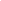 Power, Structural & Technical Systems PathwayCHECKLIST:    Small Gasoline Engines (18410)USD #380AGRICULTURE, FOOD & NATURAL RESOURCES CAREER CLUSTER DESIGN: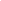 Power, Structural & Technical Systems PathwayCHECKLIST:    Small Gasoline Engines (18410)USD #380AGRICULTURE, FOOD & NATURAL RESOURCES CAREER CLUSTER DESIGN: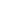 Power, Structural & Technical Systems PathwayCHECKLIST:    Small Gasoline Engines (18410)USD #380AGRICULTURE, FOOD & NATURAL RESOURCES CAREER CLUSTER DESIGN: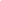 Power, Structural & Technical Systems PathwayCHECKLIST:    Small Gasoline Engines (18410) USD #380AGRICULTURE, FOOD & NATURAL RESOURCES CAREER CLUSTER DESIGN: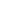 Power, Structural & Technical Systems PathwayCHECKLIST:    Small Gasoline Engines (18410)USD #380AGRICULTURE, FOOD & NATURAL RESOURCES CAREER CLUSTER DESIGN: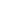 Power, Structural & Technical Systems PathwayCHECKLIST:    Small Gasoline Engines (18410)USD #380AGRICULTURE, FOOD & NATURAL RESOURCES CAREER CLUSTER DESIGN: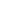 Power, Structural & Technical Systems PathwayCHECKLIST:    Small Gasoline Engines (18410)USD #380AGRICULTURE, FOOD & NATURAL RESOURCES CAREER CLUSTER DESIGN: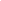 Power, Structural & Technical Systems PathwayCHECKLIST:    Small Gasoline Engines (18410)USD #380AGRICULTURE, FOOD & NATURAL RESOURCES CAREER CLUSTER DESIGN: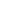 Power, Structural & Technical Systems PathwayCHECKLIST:    Small Gasoline Engines (18410)StandardDates TaughtDates TaughtDates TaughtDates TaughtNotesCareer Option in Small Gas EnginesCareer Option in Small Gas EnginesCareer Option in Small Gas EnginesCareer Option in Small Gas EnginesCareer Option in Small Gas EnginesCareer Option in Small Gas EnginesIdentify several career opportunities in the small gas engine field.List the qualities that are essential for anyone pursuing a career in small engines.List the advantage and disadvantages of entrepreneurship.Identify the benefits of outdoor power equipment certification.Complete a personal information sheet.Safety in the Small Gas Engine ShopSafety in the Small Gas Engine ShopSafety in the Small Gas Engine ShopSafety in the Small Gas Engine ShopSafety in the Small Gas Engine ShopSafety in the Small Gas Engine ShopExplain why a clean, well organized shop is extremely important.List dangers associated with working in a small engine shop.Explaiin the importance of maintaining and using tools properly.Describe methods for minimizing the risks involved inworking with small engines.Explain the functions of OSHA.Complete a Shop Safety Contract/Release form.Demonstrate knowledge of basic shop safety by satisfactorily completing Safety Orientation Exam.Tools and Measuring InstrumentsTools and Measuring InstrumentsTools and Measuring InstrumentsTools and Measuring InstrumentsTools and Measuring InstrumentsTools and Measuring InstrumentsExplain why quality tools and measuring instruments should be used when servicing small gas engines.Use common hand tools properly.Summarize the reasons that small engine components must be measured carefully.Demonstrate several of the common measuring techniques.StandardDates TaughtDates TaughtDates TaughtDates TaughtNotesFasteners, Sealants, and GasketsFasteners, Sealants, and GasketsFasteners, Sealants, and GasketsFasteners, Sealants, and GasketsFasteners, Sealants, and GasketsFasteners, Sealants, and GasketsIdentify fasteners used on small gas engines and implements.Remove and install various fasteners correctly.Repair or produce internal and external threads.Properly select and install fasteners.Remove, select, and install gaskets correctly.Two-Cycle and Four-Cycle EnginesTwo-Cycle and Four-Cycle EnginesTwo-Cycle and Four-Cycle EnginesTwo-Cycle and Four-Cycle EnginesTwo-Cycle and Four-Cycle EnginesTwo-Cycle and Four-Cycle EnginesDescribe four-stroke cycle engine operation and explain the purpose of each stroke.Explain the concept of valve timing.Compare the lubrication system in a four-cycle engine to the system of a two-cycle engine.Describe two-stroke cycle engine operation and explain the principles of two-cycle operation.List the advantage and disadvantages of two-cycle and four-cycle engines.Engine Construction and Principles of OperationEngine Construction and Principles of OperationEngine Construction and Principles of OperationEngine Construction and Principles of OperationEngine Construction and Principles of OperationEngine Construction and Principles of OperationExplain simple engine operation.List the qualities of gasoline that make it an efficient fuel for small engines.Explain why gasoline is atomized in the small engine.Identify the basic components of a small engine and describe the function of each part.StandardDates TaughtDates TaughtDates TaughtDates TaughtNotesMeasuring Engine PerformanceMeasuring Engine PerformanceMeasuring Engine PerformanceMeasuring Engine PerformanceMeasuring Engine PerformanceMeasuring Engine PerformanceDefine engine performance.Define and compute bore, stroke, displacement, compression ratio, force, work, power, energy, and horsepower.Differentiate between the various types of horsepower.Explain the function of a Prony brake and a dynamometer.Define and calculagte torque.Explain volumetric efficiency, practical efficiency, mechanical efficiency, and thermal efficiency.Engine Inspection, Disassembly, and Cylinder ReconditioningEngine Inspection, Disassembly, and Cylinder ReconditioningEngine Inspection, Disassembly, and Cylinder ReconditioningEngine Inspection, Disassembly, and Cylinder ReconditioningEngine Inspection, Disassembly, and Cylinder ReconditioningEngine Inspection, Disassembly, and Cylinder ReconditioningInspect engines for problems.Describe the procedure for removing an engine from an implement.List the steps involved in disassembling an engine.Measure cylinder conditions such as wear and out-of-roundness.Explain the procedures involved in reboring a cylinder.Summarize the reasons for honing a cyclinder.Piston and Piston Ring ServicePiston and Piston Ring ServicePiston and Piston Ring ServicePiston and Piston Ring ServicePiston and Piston Ring ServicePiston and Piston Ring ServiceDescribe piston and piston ring compression.Differentiate between compression rings and oil control rings.Explain the purpose of ring end gap.Identify common types of piston damage and list possible causes.Summarize what happens during piston rin wear-in.Explain the purpose of a piston pin.StandardDates TaughtDates TaughtDates TaughtDates TaughtNotesBearing, Crankshaft, Valve, and Camshaft ServiceBearing, Crankshaft, Valve, and Camshaft ServiceBearing, Crankshaft, Valve, and Camshaft ServiceBearing, Crankshaft, Valve, and Camshaft ServiceBearing, Crankshaft, Valve, and Camshaft ServiceBearing, Crankshaft, Valve, and Camshaft ServiceDescribe the function of the connecting rod and the bearings.Define bearing spread and bearing crush.Differentiate between friction bearings and antifriction bearings.Summarize the function of the crankshaft.Service conventional and overhead valve assemblies.Explain the operation of ports, reeds, and rotary valves.Describe the purpose of the camshaft.Explain the purpose of an automatic compression release.Fuel and Emission Control SystemsFuel and Emission Control SystemsFuel and Emission Control SystemsFuel and Emission Control SystemsFuel and Emission Control SystemsFuel and Emission Control SystemsName various types of fueld that can be used in a small engine and list practical applications for each.Explain the importance of proper fuel-oil mixture in a two-cycle engine.Describe the purpose of fuel filters.Explain fuel pump operation.Describe the operationof a pressurized fuel system.Explain the importance of emission control.CarburetionCarburetionCarburetionCarburetionCarburetionCarburetionList and explain the principles of carburetion.Identify the three basic types of carburetors.Explain float-type carburetor operation.Explain the operation of the diaphragm-type carburetors.Define manual throttle controls.List the basic functions of a governor.Adjust and maintain common governors.Describe the purpose of an air cleaner.StandardDates TaughtDates TaughtDates TaughtDates TaughtNotesFuel System ServiceFuel System ServiceFuel System ServiceFuel System ServiceFuel System ServiceFuel System ServiceTest a fuel pump for proper operation.Summarize basic carburetor adjustments.Test two-cycle engine reeds for leakage.Explain basic procedures for inspecting, overhauling and adjusting diaphragm and float-type carburetors.Troubleshoot flat-type and diaphragm-type carburetors.Ignition SystemIgnition SystemIgnition SystemIgnition SystemIgnition SystemIgnition SystemList the primary purposes of the ignition system.Identify the components in a typical magneto system and describe the function of each part.Describe small engine ignition advance systems.List the advantages of a solid state ignition system.Identify the three general classifications of magneto ignition systems and explain the operation of each.Describe the operation of a battery ignition system.Ignition System ServiceIgnition System ServiceIgnition System ServiceIgnition System ServiceIgnition System ServiceIgnition System ServiceExamine spark plug deposits for signs of abnormal combustion.Clean, gap and install spark plugs correctly.Explain the basic inspections and tests used to verify proper ignition system operation.Adjust breaker points, piston height, and ignition spark timing.Explain basic tests for breaker point and solid state ignition systems.Explain typical service procedures for battery ignition systems.StandardDates TaughtDates TaughtDates TaughtDates TaughtNotesLubrication SystemsLubrication SystemsLubrication SystemsLubrication SystemsLubrication SystemsLubrication SystemsDefine friction and explain how it affects the internal engine components.List the functions of lubricating oil.Differentiate between the lubrication systems in a two-cycle engine and four-cycle engine.Explain the operation of ejection pumps, barrel pumps, and positive displacement pumps.Explain the function oil filter systems and differentiate between the three main types.Cooling SystemsCooling SystemsCooling SystemsCooling SystemsCooling SystemsCooling SystemsExplain how air cooling, exhaust cooling, and water cooling work to lower engine operating temperatures.Define the basic function of a water pump and give examples of several common types.Describe the basic operation of outboard water circulation systems.Explain the function of a thermostat and a radiator.Preventive Maintenance and TroubleshootingPreventive Maintenance and TroubleshootingPreventive Maintenance and TroubleshootingPreventive Maintenance and TroubleshootingPreventive Maintenance and TroubleshootingPreventive Maintenance and TroubleshootingExplain the function of a thermostat and a radiator.Change the oil in a four-cycle engine.Mix fuel and oil correctly for a two cycle engine .Perform preventive maintenance on various engine systems; including the crankcase breather, air cleaner, and muffler.Prepare a water cooling system for storage.Describe systematic troubleshooting.Use manufacturer’s service manuals to determine engine specifications and explain why this information is necessary when servicing a small engine.StandardDates TaughtDates TaughtDates TaughtDates TaughtNotesOpportunities in FFAOpportunities in FFAOpportunities in FFAOpportunities in FFAOpportunities in FFAOpportunities in FFAResearch and present a 4-6 minute speech on an agricultural topic.Serve on a POA committee.Participate in at least one activity above the chapter level.Demonstrate concise, impromptu speaking skills.Conduct strengths assessment to determine possible career options.SAESAESAESAESAESAEMaintain records on income and expense.Complete a cash flow statement.Complete year end records.Complete an SAE packet.Complete a proficiency aware application.StandardDates TaughtDates TaughtDates TaughtDates TaughtNotesWorkplace Skills and Work EthicsWorkplace Skills and Work EthicsWorkplace Skills and Work EthicsWorkplace Skills and Work EthicsWorkplace Skills and Work EthicsWorkplace Skills and Work EthicsInterpret workplace policies related to:SafetyPersonal hygieneAbsences and personal leaveSubstance abuseEmployee theftSexual harassmentTermination/Legal actionsPunctuality and dependabilityReponsibliity of positionAccuracyCost effectivnessUnderstand and value effective work ethic attitudes and behaviors such as:Acceptance of the job requirement.A wilingness to take initiviatve with new challenges.Take responsibility for decision and actions.Compare and complete various examples of job application forms.Demonstrate personal characteristics that lead to job satisfaction.Maintain an opening to lifelong learning.Create a portfolio or resume’ or other means that display academic and technical skill and accomplishments.StandardDates TaughtDates TaughtDates TaughtDates TaughtNotesMathematicsMathematicsMathematicsMathematicsMathematicsMathematicsEstimate, apply and solve problems involving fraction, decimals, percentages, and real numbers.Decide whether a problem situation is best solved using computer, calculator, paper and pencil, or mental arithmetic/estimation techniques.Translate written and/or verbal statements into mathematical expressions.Convert common units of measurement within and/or across measurment systems (metric/English, etc.).Construct and interpret tables, charts, maps, and/or graphs.Apply measurement concepts of distance, direction, rate, time, and acceleration.Interpret measures of central tendenc mean, median, mode, and variance.Time ManagementTime ManagementTime ManagementTime ManagementTime ManagementTime ManagementIdentify influences on use of time. Set priorities or the order in which several.tasks will be accomplished.Identify and eliminate time traps and time wasters.Develop strategies to meet deadlines and budget time for completing tasks.Demonstrate stress management skills.